5 листопада 2017 року в приміщені ЗНЗ №43 пройшов фінальний тур міського етапу Всеукраїнської олімпіади з біології.Для учасників олімпіади були створені комфортні умови. Перебіг олімпіади відповідав наданим рекомендаціям кафедри природничої освіти обласного інституту післядипломної педагогічної освіти. 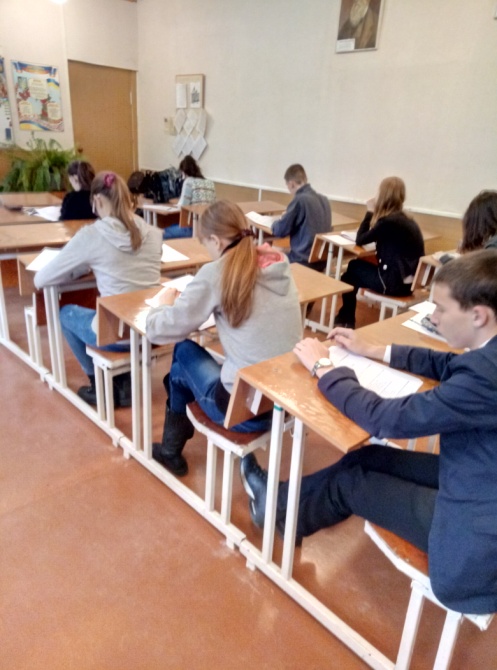 Учні кожної паралелі мали окремі кабінети, для виконання роботи, в кожному з яких був присутній учитель-асистент. В його обов’язки входило дотримання порядку в класі, надання пояснення щодо тексту завдань. Також учителі-асистенти допомагали учням в оформленні робіт.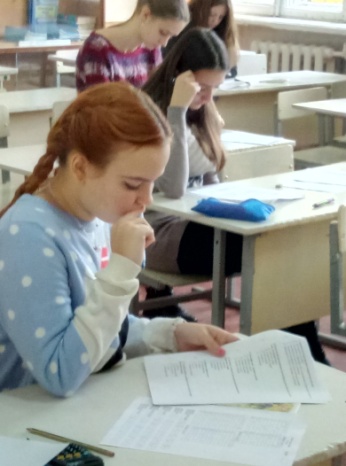 Чергові вчителі забезпечували порядок на поверхах. Журі працювало із зашифрованими роботами. Кожен член журі засвідчував оцінку особистим підписом у роботі. Після розшифровки робіт кожен член журі підписав зведений протокол і мав змогу перевірити за шифрами, чи правильно записані усі бали.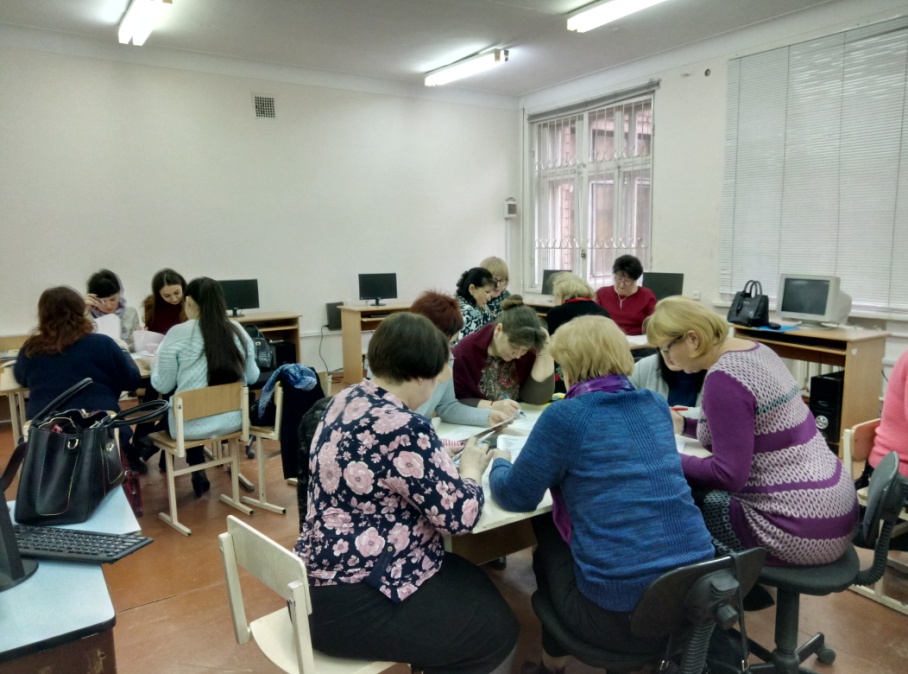 Роботи перевірялися за критеріями розробленими членами журі.29 жовтня 2017 року в місті Дніпрі відбувся відбірковий тур міського етапу Всеукраїнської олімпіади з біології, учасниками якого були учні 6-11 класів. В олімпіаді взяло участь 623 учня загальноосвітніх навчальних закладів міста.Результати міського етапу олімпіади з біології засвідчив, що в багатьох навчальних закладах міста приділяється належна увага викладанню предмету.Протоколи фінального туру міського етапу з біології  та завдання додаються.Методист МЦ Денисенкова Т.М.РайонКількістьРайонКількістьАмур-Нижньодніпровський район90Центральний  район74Шевченківський район79Чечелівський  район92Соборний  район59Новокодацький район101Індустріальний район73Самарський район55